            REPUBLIKA HRVATSKADUBROVAČKO-NERETVANSKA ŽUPANIJA          GRAD METKOVIĆ                              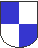 JEDINSTVENI UPRAVNI ODJELKLASA: 601-02/21-01/01URBROJ: 2148/01-02-21-1Metković, 19. siječnja 2021.                          Na temelju članaka 2. i 48. Zakona o predškolskom odgoju i obrazovanju („Narodne novine“, broj 10/97, 107/07, 94/13 i 98/19), Jedinstveni upravni odjel Grada Metkovića, objavljuje                                                              JAVNI POZIV     ZA PREDLAGANJE PROGRAMA JAVNIH POTREBA U PREDŠKOLSKOM                            ODGOJU  GRADA METKOVIĆA  ZA 2021. GODINU                                                                                              I.       Javne potrebe u predškolskom odgoju za koje se sredstva osiguravaju iz proračuna Grada Metkovića jesu djelatnosti, programi te poslovi od interesa za Grad Metković, a koje Grad programom utvrdi kao svoje javne potrebe, kao i one koje su utvrđene posebnim zakonom.                                                                          II.                           U skladu sa zakonom i ocjenom dosadašnjeg izvršenja usvojenih programa u Program javnih potreba u predškolskom odgoju za 2021. godinu uvrstiti će se:                           - sufinanciranje redovitih i posebnih programa predškolskog odgoja i obrazovanja u ustanovi kojoj je osnivač Grad Metković i u ustanovama predškolskog odgoja drugih osnivača koje djeluju na području Grada Metkovića                           -  programi predškolskog odgoja i obrazovanja koji se provode u dječjim vrtićima na području drugih jedinica lokalne samouprave, a kojima su obuhvaćena djeca s prebivalištem na području Grada Metkovića                           -  program kapitalnih ulaganja - izgradnja, adaptacija i opremanje objekata predškolske ustanove kojoj je osnivač Grad Metković                                                                         III.Za financiranje programa ustanova predškolskog odgoja kojima su osnivači fizičke i pravne osobe i vjerske zajednice  raspoloživ je iznos od 300.000,00 kn.                                                                          IV.                           Prijedlozi programa moraju biti obrazloženi i moraju sadržavati program od interesa za Grad Metković.                           Pravo podnošenja prijava programa po ovom pozivu imaju dječji vrtići kojima su osnivači fizičke i pravne osobe te vjerske zajednice.                                                                          V.                            Prijedlozi programa moraju biti prijavljeni na propisanim prijavnicama.                            Uz prijavnicu i financijski plan potrebno je priložiti slijedeće priloge:planiranu organizacijsku strukturu radnika za 2021. godinu na obrascu u prilogu 1, planirani broj djece po objektima i odgojnim skupinama za 2021. godinu na obrascu u prilogu 2,Prijavnica i obrasci priloga  se mogu preuzeti na internetskim stranicama Grada Metkovića www.grad-metkovic.hr.                                                                          VI.                             Prijedlozi programa pripremljeni u skladu sa sadržajem ovog poziva i prilozi dostavljaju se od 19. siječnja 2021. do 19. veljače 2021. godine na adresu:                                                        GRAD METKOVIĆ                                                    Jedinstveni upravni odjel                      Odsjek za upravno-pravne poslove, društvene djelatnosti i opće poslove                                                         Stjepana Radića 1                                                           20350 Metković s naznakom «Prijedlog programa javnih potreba u predškolskom odgoju Grada Metkovića za 2021. godinu – ne otvarati».                             Prijedlozi koji se ne dostave u navedenom roku, kao i oni koji budu s nepotpunim podacima, neće se razmatrati.                                                                                             PROČELNIK                                                                                  Ivica Popović, mag. oec., v.r.  